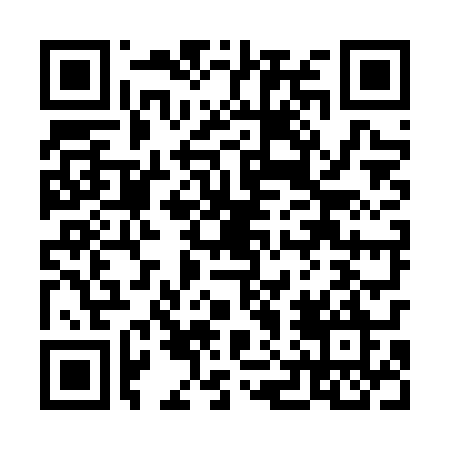 Ramadan times for Bladzikowo, PolandMon 11 Mar 2024 - Wed 10 Apr 2024High Latitude Method: Angle Based RulePrayer Calculation Method: Muslim World LeagueAsar Calculation Method: HanafiPrayer times provided by https://www.salahtimes.comDateDayFajrSuhurSunriseDhuhrAsrIftarMaghribIsha11Mon4:104:106:1011:563:435:435:437:3712Tue4:074:076:0811:563:455:455:457:3913Wed4:044:046:0511:563:475:475:477:4114Thu4:014:016:0311:553:485:495:497:4315Fri3:593:596:0011:553:505:515:517:4516Sat3:563:565:5811:553:525:535:537:4817Sun3:533:535:5511:543:535:555:557:5018Mon3:503:505:5311:543:555:575:577:5219Tue3:473:475:5011:543:565:595:597:5420Wed3:443:445:4811:543:586:016:017:5721Thu3:413:415:4511:533:596:036:037:5922Fri3:383:385:4311:534:016:046:048:0123Sat3:353:355:4011:534:026:066:068:0424Sun3:323:325:3811:524:046:086:088:0625Mon3:293:295:3511:524:056:106:108:0826Tue3:263:265:3311:524:076:126:128:1127Wed3:233:235:3011:524:086:146:148:1328Thu3:203:205:2811:514:106:166:168:1629Fri3:173:175:2511:514:116:186:188:1830Sat3:143:145:2211:514:136:206:208:2131Sun4:104:106:2012:505:147:227:229:231Mon4:074:076:1712:505:167:247:249:262Tue4:044:046:1512:505:177:267:269:293Wed4:004:006:1212:495:187:287:289:314Thu3:573:576:1012:495:207:297:299:345Fri3:543:546:0712:495:217:317:319:376Sat3:503:506:0512:495:237:337:339:397Sun3:473:476:0212:485:247:357:359:428Mon3:433:436:0012:485:257:377:379:459Tue3:403:405:5812:485:277:397:399:4810Wed3:363:365:5512:475:287:417:419:51